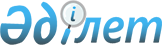 Аудандық мәслихаттың 2010 жылғы 24 желтоқсандағы "2011-2013 жылдарға арналған аудан бюджеті туралы" № 166 шешіміне өзгерістер мен толықтырулар енгізу туралы
					
			Күшін жойған
			
			
		
					Ақтөбе облысы Қобда аудандық мәслихатының 2011 жылғы 25 наурыздағы № 192 шешімі. Ақтөбе облысы Қобда ауданының Әділет басқармасында 2011 жылғы 14 сәуірде № 3-7-106 тіркелді. Күші жойылды - Ақтөбе облысы Қобда аудандық мәслихатының 2011 жылғы 20 желтоқсандағы № 250 шешімімен      Ескерту. Күші жойылды - Ақтөбе облысы Қобда аудандық мәслихатының 2011.12.20 № 250 Шешімімен.      

Қазақстан Республикасының 2001 жылғы 23 қаңтардағы № 148 «Қазақстан Республикасындағы жергілікті мемлекеттік басқару және өзін-өзі басқару туралы» Заңының 6 бабының 1 тармақшасына, Қазақстан Республикасының 2008 жылғы 4 желтоқсандағы № 95-IV Бюджеттік Кодексінің 9 бабының 2 тармағына, 106 бабының 2 тармағы 4 тармақшасына және 109 бабының 5 тармағына сәйкес аудандық мәслихат ШЕШІМ ЕТЕДІ:



      1. Аудандық мәслихаттың 2010 жылғы 24 желтоқсандағы «2011-2013 жылдарға арналған аудан бюджеті туралы» шешіміне өзгерістер мен толықтырулар енгізу туралы» № 166, № 185 шешіміне енгізілген өзгерістер мен толықтырулар. (Нормативтік құқықтық кесімдері мемлекеттік тіркеу тізілімінде № 3-7-98, № 3-7-99 нөмерімен тіркелген, 2011 жылғы 27 қаңтардағы № 4, 2011 жылғы 24 ақпандағы № 10 «Қобда» газетінде жарияланған) мынадай өзгерістер мен толықтырулар енгізілсін:



      1) 1 тармақта:



      1) тармақшасында:

      кірістер

      «3 248 839» деген цифрлар «3 363 432» деген цифрлармен ауыстырылсын;

      оның ішінде:

      трансферттер түсімдері бойынша

      «2 999 824» деген цифрлар «3 114 417» деген цифрлармен ауыстырылсын;



      2) тармақшасында:

      шығындар

      «3 262 010,4»деген цифрлар «3 376 619,6» деген цифрлармен ауыстырылсын;



      3) тармақшасында:

      Таза бюджеттік кредит беру

      «21 008»деген цифрлар «21 550»деген цифрлармен ауыстырылсын;

      оның ішінде:

      бюджеттік кредиттер

      «22 255»деген цифрлар «22 797» деген цифрлармен ауыстырылсын;



      5) тармақшасында:

      бюджет тапшылығы

      «-34 179,4» деген цифрлар «-34 737,6» деген цифрлармен ауыстырылсын;



      6) тармақшасында:

      бюджет тапшылығын қаржыландыру

      «34 179,4» деген цифрлар «34 737,6» деген цифрлармен ауыстырылсын.



      2) 6 тармақтағы

      1 абзацтын бөлігінде:

      «22 204» деген цифрлар «26 413» деген цифрлармен ауыстырылсын;

      және мынадай мазмұндағы абзацтармен толықтырылсын:

      «Мектеп мұғалімдеріне және мектепке дейінгі ұйымдардың тәрбиешілеріне біліктілік санаты үшін қосымша ақы көлемін ұлғайтуға – 20 140 мың теңге»;

      «Жұмыспен қамту - 2020» бағдарламасына іске асыруға жалпы сомасы 9 594 мың теңге».



      3) 8 тармақтағы

      2 абзацтын бөлігінде:

      «15 000» деген цифрлар «95 000» деген цифрлармен ауыстырылсын;



      2) 9 тармақ

      мынадай мазмұндағы абзацпен толықтырылсын:

      «Біржолғы талондарды беру жөніндегі жұмысты ұйымдастыруға - 650 мың теңге».



      5) көрсетілген шешімдегі 1 қосымша осы шешімдегі 1 қосымшаға сәйкес редакцияда жазылсын.



      2. Осы шешім 2011 жылғы 1 қаңтардан бастап қолданысқа еңгізіледі.      Аудандық мәслихат               Аудандық мәслихаттың

      сессиясының төрағасы                 хатшысы      Д.КӨПЕСОВ                          І.ҚОБЛАНОВ

Аудандық мәслихаттың 2010 жылғы

24 желтоқсандағы № 166 шешіміне

1 Қосымшааудандық мәслихаттың 2011 жылғы

25 наурыздағы № 192 шешіміне

1 қосымша 2011 жылға арналған аудандық бюдет
					© 2012. Қазақстан Республикасы Әділет министрлігінің «Қазақстан Республикасының Заңнама және құқықтық ақпарат институты» ШЖҚ РМК
				СанатыСанатыСанатыСанатыСомасы,

мың теңгеСыныбыСыныбыСыныбыСомасы,

мың теңгеIшкi сыныбыIшкi сыныбыСомасы,

мың теңгеКірістер атауыСомасы,

мың теңгеІ. Кірістер3363432
1
Салықтық түсімдер235160
101
Табыс салығы101260
1012Жеке табыс салығы101260103
Әлеуметтiк салық94220
1031Әлеуметтік салық94220104
Меншiкке салынатын салықтар34375
1041Мүлiкке салынатын салықтар169101043Жер салығы18151044Көлiк құралдарына салынатын салық131501045Бірыңғай жер салығы2500105
Тауарларға, жұмыстарға және қызметтерге салынатын iшкi салықтар3868
1052Акциздер8301053Табиғи және басқа да ресурстарды пайдаланғаны үшiн түсетiн түсiмдер13001054Кәсiпкерлiк және кәсiби қызметтi жүргiзгенi үшiн алынатын алымдар1738108
Заңдық мәнді іс-әрекеттерді жасағаны және (немесе) оған уәкілеттігі бар мемлекеттік органдар немесе лауазымды адамдар құжаттар бергені үшін алынатын міндетті төлемдер1437
1Мемлекеттік баж1437
2
Салықтық емес түсiмдер12775
201
Мемлекеттік меншіктен түсетін кірістер3000
2015Мемлекет меншігіндегі мүлікті жалға беруден түсетін кірістер3000206
Басқа да салықтық емес түсiмдер9775
2061Басқа да салықтық емес түсiмдер97753
Негізгі капиталды сатудан түсетін түсімдер1080
303
Жердi және материалдық емес активтердi сату1080
3031Жерді сату10804
Трансферттердің түсімдері3114417
402
Мемлекеттiк басқарудың жоғары тұрған органдарынан түсетiн трансферттер3114417
4022Облыстық бюджеттен түсетiн трансферттер3114417Функ. топФунк. топФунк. топФунк. топФунк. топСомасы (мың

теңге)Кіші функцияКіші функцияКіші функцияКіші функцияСомасы (мың

теңге)ӘкімшіӘкімшіӘкімшіСомасы (мың

теңге)БағдарламаБағдарламаСомасы (мың

теңге)АТАУЫСомасы (мың

теңге)1
2
3
4
5
6
II. Шығындар3 376 619,6
01
Жалпы сипаттағы мемлекеттiк қызметтер210 077
1
Мемлекеттiк басқарудың жалпы функцияларын орындайтын өкiлдi, атқарушы және басқа органдар190 013
112
Аудан мәслихатының аппараты13 140
001Аудан мәслихатының қызметін қамтамасыз ету жөніндегі қызметтер13 140122
Аудан әкімінің аппараты48 889
001Аудан әкімінің қызметін қамтамасыз ету жөніндегі қызметтер44 989003Мемлекеттік органдардың күрделі шығындары3 900123
Ауылдық (селолық) округ әкімінің аппараты127 984
001Ауылдық (селолық) округ әкімінің қызметін қамтамасыз ету жөніндегі қызметтер124 284022Мемлекеттік органдардың күрделі шығындары3 7002
Қаржылық қызмет11 505
452
Ауданның қаржы бөлімі11 505
001Аудандық бюджетті орындау және коммуналдық меншікті саласындағы мемлекеттік саясатты іске асыру жөніндегі қызметтер10 285003Салық салу мақсатында мүлікті бағалауды жүргізу170004Біржолғы талондарды беру жөніндегі жұмысты және біржолғы талондарды іске асырудан сомаларды жинаудың толықтығын қамтамасыз етуді ұйымдастыру650011Коммуналдық меншікке түскен мүлікті есепке алу, сақтау, бағалау және сату4005
Жоспарлау және статистикалық қызмет8 559
476
Ауданның экономика, бюджеттік жоспарлау және кәсіпкерлік бөлімі8 559
001Экономикалық саясатты, мемлекеттік жоспарлау жүйесін қалыптастыру және дамыту және ауданды (облыстық маңызы бар қаланы) басқару саласындағы мемлекеттік саясатты іске асыру жөніндегі қызметтер8 55902
Қорғаныс13 850
1
Әскери мұқтаждар2 039
122
Аудан әкімінің аппараты2 039
005Жалпыға бірдей әскери міндетті атқару шеңберіндегі іс-шаралар2 0392
Төтенше жағдайлар жөнiндегi жұмыстарды ұйымдастыру11 811
122
Аудан әкімінің аппараты11 811
006Аудан (облыстық маңызы бар қала) ауқымындағы төтенше жағдайлардың алдын алу және оларды жою1 000007Аудандық (қалалық) ауқымдағы дала өрттерінің, сондай-ақ мемлекеттік өртке қарсы қызмет органдары құрылмаған елдi мекендерде өрттердің алдын алу және оларды сөндіру жөніндегі іс-шаралар10 81104
Бiлiм беру1 906 066
1
Мектепке дейiнгi тәрбие және оқыту141 061
471
Ауданның білім, дене шынықтыру және спорт бөлімі141 061
003Мектепке дейінгі тәрбие ұйымдарының қызметін қамтамасыз ету120 921025Мектеп мұғалімдеріне және мектепке дейінгі ұйымдардың тәрбиешілеріне біліктілік санаты үшін қосымша ақы көлемін ұлғайту20 1402
Бастауыш, негізгі орта және жалпы орта білім беру1 593 474
471
Ауданның білім, дене шынықтыру және спорт бөлімі1 593 474
004Жалпы білім беру1 554 073005Балалар мен жеткіншектерге қосымша білім беру 39 4019
Бiлiм беру саласындағы өзге де қызметтер171 531
466
Ауданның сәулет, қала құрылысы және құрылыс бөлімі149 699
037Білім беру объектілерін салу және реконструкциялау149 699471
Ауданның білім, дене шынықтыру және спорт бөлімі21 832
009Ауданның мемлекеттік білім беру мекемелер үшін оқулықтар мен оқу-әдiстемелiк кешендерді сатып алу және жеткізу8 726010Аудандық ауқымдағы мектеп олимпиадаларын және мектептен тыс іс-шараларды өткiзу1 133020Жетім баланы (жетім балаларды) және ата-аналарының қамқорынсыз қалған баланы (балаларды) күтіп-ұстауға асыраушыларына ай сайынғы ақшалай қаражат төлемдері9 223023Үйде оқытылатын мүгедек балаларды жабдықпен, бағдарламалық қамтыммен қамтамасыз ету2 75006
Әлеуметтiк көмек және әлеуметтiк қамсыздандыру106 997
2
Әлеуметтiк көмек96 928
123
Ауылдық (селолық) округ әкімінің аппараты6 319
003Мұқтаж азаматтарға үйінде әлеуметтік көмек көрсету6 319451
Ауданның жұмыспен қамту және әлеуметтік бағдарламалар бөлімі90 609
002Еңбекпен қамту бағдарламасы18 687004Ауылдық жерлерде тұратын денсаулық сақтау, білім беру, әлеуметтік қамтамасыз ету, мәдениет және спорт мамандарына отын сатып алуға Қазақстан Республикасының заңнамасына сәйкес әлеуметтік көмек көрсету8 334005Мемлекеттік атаулы әлеуметтік көмек2 200007Жергілікті өкілетті органдардың шешімі бойынша мұқтаж азаматтардың жекелеген топтарына әлеуметтік көмек41 06301618 жасқа дейіні балаларға мемлекеттік жәрдемақылар11 989017Мүгедектерді оңалту жеке бағдарламасына сәйкес, мұқтаж мүгедектерді міндетті гигиеналық құралдармен қамтамасыз етуге, және ымдау тілі мамандарының, жеке көмекшілердің қызмет көрсету1 920020Жұмыспен қамту орталықтарының қызметін қамтамасыз ету6 4169
Әлеуметтiк көмек және әлеуметтiк қамтамасыз ету салаларындағы өзге де қызметтер10 069
451
Ауданның жұмыспен қамту және әлеуметтік бағдарламалар бөлімі10 069
001Жергілікті деңгейде халық үшін әлеуметтік бағдарламаларды жұмыспен қамтуды қамтамасыз етуді іске асыру саласындағы мемлекеттік саясатты іске асыру жөніндегі қызметтер9 674011Жәрдемақыларды және басқа да әлеуметтік төлемдерді есептеу, төлеу мен жеткізу бойынша қызметтерге ақы төлеу39507
Тұрғын үй-коммуналдық шаруашылық168 278,8
1
Тұрғын үй шаруашылығы144 184,4
466
Ауданның сәулет, қала құрылысы және құрылыс бөлімі144 184,4
003Мемлекеттік коммуналдық тұрғын үй қорының тұрғын үй құрылысы40 820004Инженерлік коммуниациялық инфрақұрылымды дамыту және жайластыру103 364,42
Коммуналдық шаруашылық99,4
458
Ауданның тұрғын үй-коммуналдық шаруашылығы, жолаушылар көлігі және автомобиль жолдары бөлімі99,4
029Сумен жабдықтау жүйесін дамыту99,43
Елді-мекендерді көркейту23 995
123
Ауылдық (селолық) округ әкімінің аппараты10 486
008Елді мекендерде көшелерді жарықтандыру8 786009Елді мекендердің санитариясын қамтамасыз ету1 500011Елді мекендерді абаттандыру мен көгалдандыру200458
Ауданның (облыстық маңызы бар қаланың) тұрғын үй-коммуналдық шаруашылық, жолаушылар көлігі және автомобиль жолдары бөлімі13 509
018Елдi мекендердi абаттандыру және көгалдандыру13 50908
Мәдениет, спорт, туризм және ақпараттық кеңістiк163 128
1
Мәдениет саласындағы қызмет110 705
455
Ауданның мәдениет және тілдерді дамыту бөлімі110 705
003Мәдени-демалыс жұмысын қолдау110 7052
Спорт1 779
471
Ауданның білім,дене шынықтыру және спорт бөлімі1 779
014Аудандық деңгейде спорттық жарыстар өткiзу466015Әртүрлi спорт түрлерi бойынша аудан (облыстық маңызы бар қала) құрама командаларының мүшелерiн дайындау және олардың облыстық спорт жарыстарына қатысуы1 3133
Ақпараттық кеңiстiк37 977
455
Ауданның мәдениет және тілдерді дамыту бөлімі32 903
006Аудандық (қалалық) кiтапханалардың жұмыс iстеуi32 216007Мемлекеттік тілді және Қазақстан халықтарының басқа да тілдерін дамыту687456
Ауданның ішкі саясат бөлімі5 074
002Газеттер мен журналдар арқылы мемлекеттік ақпараттық саясат жүргізу жөніндегі қызметтер4 074005Телерадио хабарларың тарату арқылы мемлекеттік ақпаратық саясатты жүргізу жөніндегі қызметтер1 0009
Мәдениет, спорт, туризм және ақпараттық кеңiстiктi ұйымдастыру жөнiндегi өзге де қызметтер12 667
455
Ауданның мәдениет және тілдерді дамыту бөлімі7 144
001Жергілікті деңгейде тілдерді және мәдениетті дамыту саласындағы мемлекеттік саясатты іске асыру жөніндегі қызметтер7 144456
Ауданның ішкі саясат бөлімі5 523
001Жергілікті деңгейде ақпарат, мемлекеттілікті нығайту және азаматтардың әлеуметтік сенімділігін қалыптастыру саласында мемлекеттік саясатты іске асыру жөніндегі қызметтер4 923003Жастар саясаты саласындағы өңірлік бағдарламаларды iске асыру60010
Ауыл, су, орман, балық шаруашылығы, ерекше қорғалатын табиғи аумақтар, қоршаған ортаны және жануарлар дүниесін қорғау, жер қатынастары750 990,2
1
Ауыл шаруашылығы13 856,2
474
Ауданның ауыл шаруашылығы және ветеринария бөлімі10 140,0
001Жергілікті деңгейде ауыл шаруашылығы және ветеринария саласындағы мемлекеттік саясатты іске асыру жөніндегі қызметтер9 925005Мал көмінділерінің (биотермиялық шұңқырлардың) жұмыс істеуін қамтамасыз ету215476
Ауданның экономика, бюджеттік жоспарлау және кәсіпкерлік бөлімі3 716,2
099Республикалық бюджеттен берілетін нысаналы трансферттер есебінен ауылдық елді мекендер саласының мамандарын әлеуметтік қолдау шараларын іске асыру3 716,22
Су шаруашылығы703 257
458
Ауданның (облыстық маңызы бар қаланың) тұрғын үй-коммуналдық шаруашылық, жолаушылар көлігі және автомобиль жолдары бөлімі401 259
025Сумен жабдықтау жүйесін дамыту401 259466
Ауданның сәулет, қала құрылысы және құрылыс бөлімі301 998
012Сумен жабдықтау жүйесін дамыту301 9986
Жер қатынастары7 464
463
Ауданның жер қатынастары бөлімі7 464
001Аудан (областық манызы бар қала) аумағында жер қатынастарын реттеу саласындағы мемлекеттік саясатты іске асыру жөніндегі қызметтер5 964006Аудандық маңызы бар қалалардың, кенттердiң, ауылдардың (селолардың), ауылдық (селолық) округтердiң шекарасын белгiлеу кезiнде жүргiзiлетiн жерге орналастыру1 5009
Ауыл, су, орман, балық шаруашылығы және қоршаған ортаны қорғау мен жер қатынастары саласындағы өзге де қызметтер26 413
474
Ауданның ауыл шаруашылығы және ветеринария бөлімі26 413
013Эпизоотияға қарсы іс-шаралар жүргізу26 41311
Өнеркәсіп, сәулет, қала құрылысы және құрылыс қызметі6 909
2
Сәулет, қала құрылысы және құрылыс қызметі6 909
466
Ауданның сәулет, қала құрылысы және құрылыс бөлімі6 909
001Құрылыс, аудандарының және елді мекендерінің сәулеттік бейнесін жақсарту саласындағы мемлекеттік саясатты іске асыру және ауданның аумағын оңтайла және тиімді қала құрылыстық игеруді қамтамасыз ету жөніндегі қызметтер6 90912
Көлiк және коммуникация15 000
1
Автомобиль көлiгi15 000
458
Ауданның тұрғын үй-коммуналдық шаруашылығы, жолаушылар көлігі және автомобиль жолдары бөлімі15 000
023Автомобиль жолдарының жұмыс істеуін қамтамасыз ету15 00013
Басқалар33 070
3
Кәсiпкерлiк қызметтi қолдау және бәсекелестікті қорғау968
476
Ауданның экономика, бюджеттік жоспарлау және кәсіпкерлік бөліміАуданның экономика, бюджеттік жоспарлау және кәсіпкерлік бөлімі005Кәсіпкерлік қызметті қолдау9689
Басқалар32 102
451
Ауданның жұмыспен қамту және әлеуметтік бағдарламалар бөлімі5 772
0 22«Бизнестің жол картасы - 2020» бағдарламасы шеңберінде жеке кәсіпкерлікті қолдау5 772452
Ауданның (облыстық маңызы бар қаланың) қаржы бөлімі800
012Ауданның (облыстық маңызы бар қаланың) жергілікті атқарушы органының резерві 800458
Ауданның тұрғын үй-коммуналдық шаруашылығы, жолаушылар көлігі және автомобиль жолдары бөлімі5 148
001Жергілікті деңгейде тұрғын үй-коммуналдық шаруашылығы, жолаушылар көлігі және автомобиль жолдары саласындағы мемлекеттік саясатты іске асыру жөніндегі қызметтер5 148471
Ауданның білім, дене шынықтыру және спорт бөлімі20 382
0 0 1Білім, дене шынықтыру және спорт бөлімі қызметін қаматамысз ету20 38215
Трансферттер2 253,6
1
Трансферттер2 253,6
452
Ауданның қаржы бөлімі2 253,6
006Нысаналы пайдаланылмаған (толық пайдаланылмаған) трансферттерді қайтару2 253,6Функ. топФунк. топФунк. топФунк. топФунк. топСомасы (мың

теңге)Кіші функцияКіші функцияКіші функцияКіші функцияСомасы (мың

теңге)ӘкімшіӘкімшіӘкімшіСомасы (мың

теңге)БағдарламаБағдарламаСомасы (мың

теңге)АТАУЫСомасы (мың

теңге)1
2
3
4
5
6
1
III. Таза бюджеттік кредит беру21 550
1Бюджеттік кредиттер22797
Ауыл шаруашылығы22797
476
Ауданның экономика, бюджеттік жоспарлау және кәсіпкерлік бөлімі22797004Ауылдық елді мекендердің әлеуметтік саласының мамандарын әлеуметтік қолдау шараларын іске асыру үшін бюджеттік кредиттер22797санатысанатысанатысанатысанатыСомасы (мың

теңге)сыныбысыныбысыныбысыныбыСомасы (мың

теңге)ішкі сыныбыішкі сыныбыішкі сыныбыСомасы (мың

теңге)ерекшелігіерекшелігіСомасы (мың

теңге)АТАУЫСомасы (мың

теңге)1234565
Қарыздар түсімі1 247
01Бюджеттік кредиттерді өтеу1 2471Мемлекеттік бюджеттен берілген бюджеттік кредиттерді өтеу1 24713Жеке тұлғаларға жергілікті бюджеттен берілген бюджеттік кредиттерді өтеу1 247Функ.топФунк.топФунк.топФунк.топФунк.топСомасы (мың теңге)Кіші функцияКіші функцияКіші функцияКіші функцияСомасы (мың теңге)ӘкімшіӘкімшіӘкімшіСомасы (мың теңге)БағдарламаБағдарламаСомасы (мың теңге)АТАУЫСомасы (мың теңге)123456IV. Қаржы активтерімен жасалатын операциялар бойынша сальдо0
Қаржы активтерін сатып алу0
13
Басқалар0
9Басқалар0452Аудандық қаржы бөлімі0005Заңды тұлғалардың жарғылық капиталын қалыптастыру немесе ұлғайту0V. Бюджет тапшылығы-34 737,6
VI. Бюджет тапшылығын қаржыландыру34 737,6
санатысанатысанатысанатыСомасы (мың

теңге)сыныбысыныбысыныбыСомасы (мың

теңге)ішкі сыныбыішкі сыныбыСомасы (мың

теңге)АТАУЫСомасы (мың

теңге)123457
Қарыздар түсімі22 255
01Мемлекеттік ішкі қарыздар22 2552Қарыз алу келісім-шарттары22 255санатысанатысанатысанатысанатыСомасы (мың

теңге)сыныбысыныбысыныбысыныбыСомасы (мың

теңге)ішкі сыныбыішкі сыныбыішкі сыныбыСомасы (мың

теңге)АТАУЫСомасы (мың

теңге)1234516
Қарыздарды өтеу1 247
1Қарыздарды өтеу1 247452
Ауданның (облыстық маңызы бар қаланың) қаржы бөлімі008Жергілікті атқарушы органның жоғары тұрған бюджет алдындағы борышын өтеу1 247санатысанатысанатысанатыСомасы (мың

теңге)сыныбысыныбысыныбыСомасы (мың

теңге)ішкі сыныбыішкі сыныбыСомасы (мың

теңге)АТАУЫСомасы (мың

теңге)123458
Бюджет қаражаттарының пайдаланылатын қалдықтары13 729,6
01Бюджет қаражаты қалдықтары13 729,61Бюджет қаражатының бос қалдықтары13 729,6